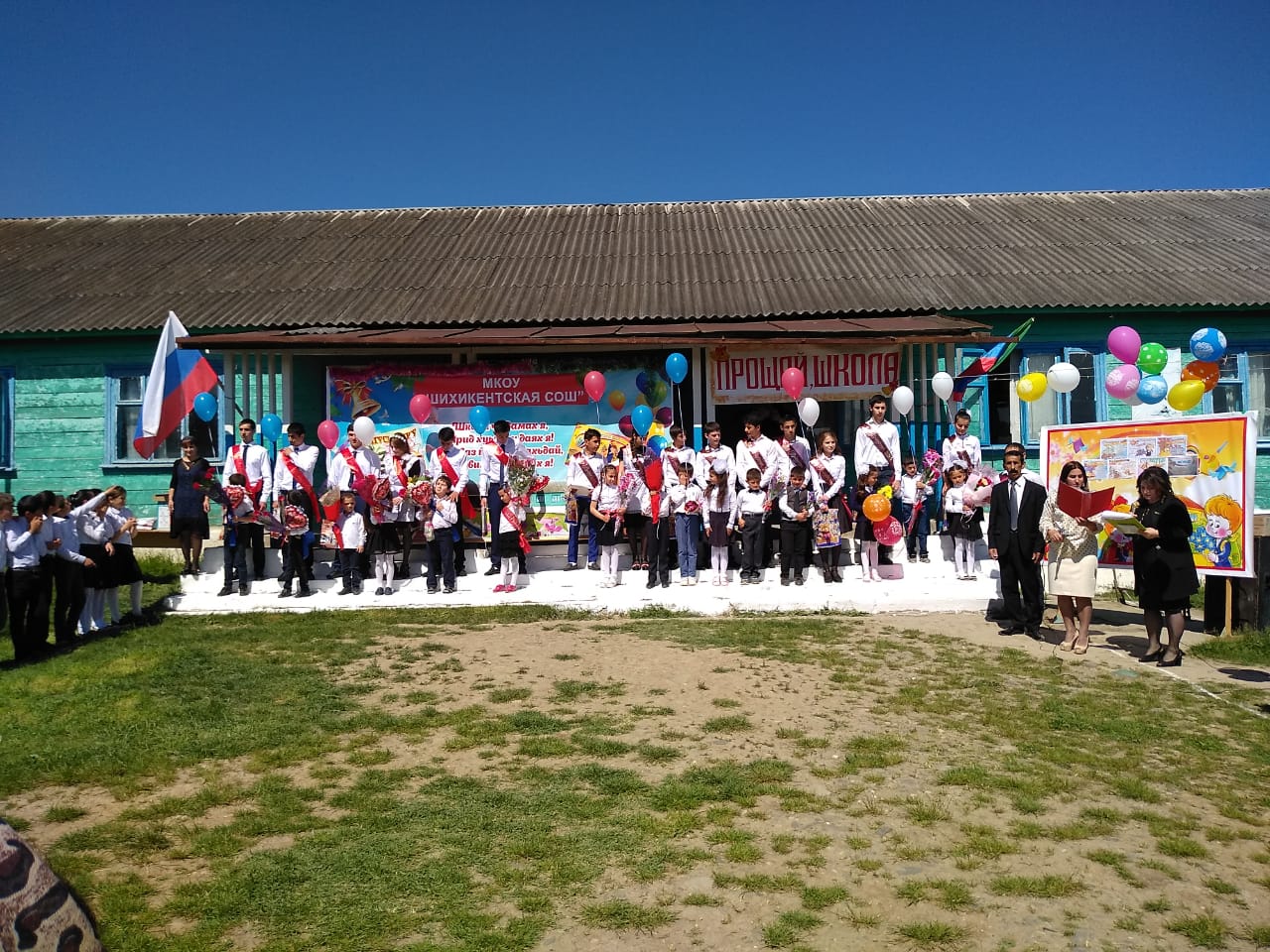          23  мая  прозвенел  последний  звонок  для  выпускников 11 и  9  классов  нашей  школы.  На  свежем  весеннем  воздухе, разогретом  уже смелым  майским  солнышком, была проведена торжественная  линейка. Атмосфера  была  наполнена  музыкой,  яркими красками  воздушных  шаров  и  букетов  цветов, сияющими улыбками  на  лицах  людей.На  традиционный  праздник  последнего  звонка  в  школу  собрались   родители, гости, ветераны  труда, чтобы  вместе со всеми  порадоваться  за выпускников, сказать  им  добрые  слова  напутствия.      В  начале  мероприятия  прозвучал  гимн  Российской  Федерации.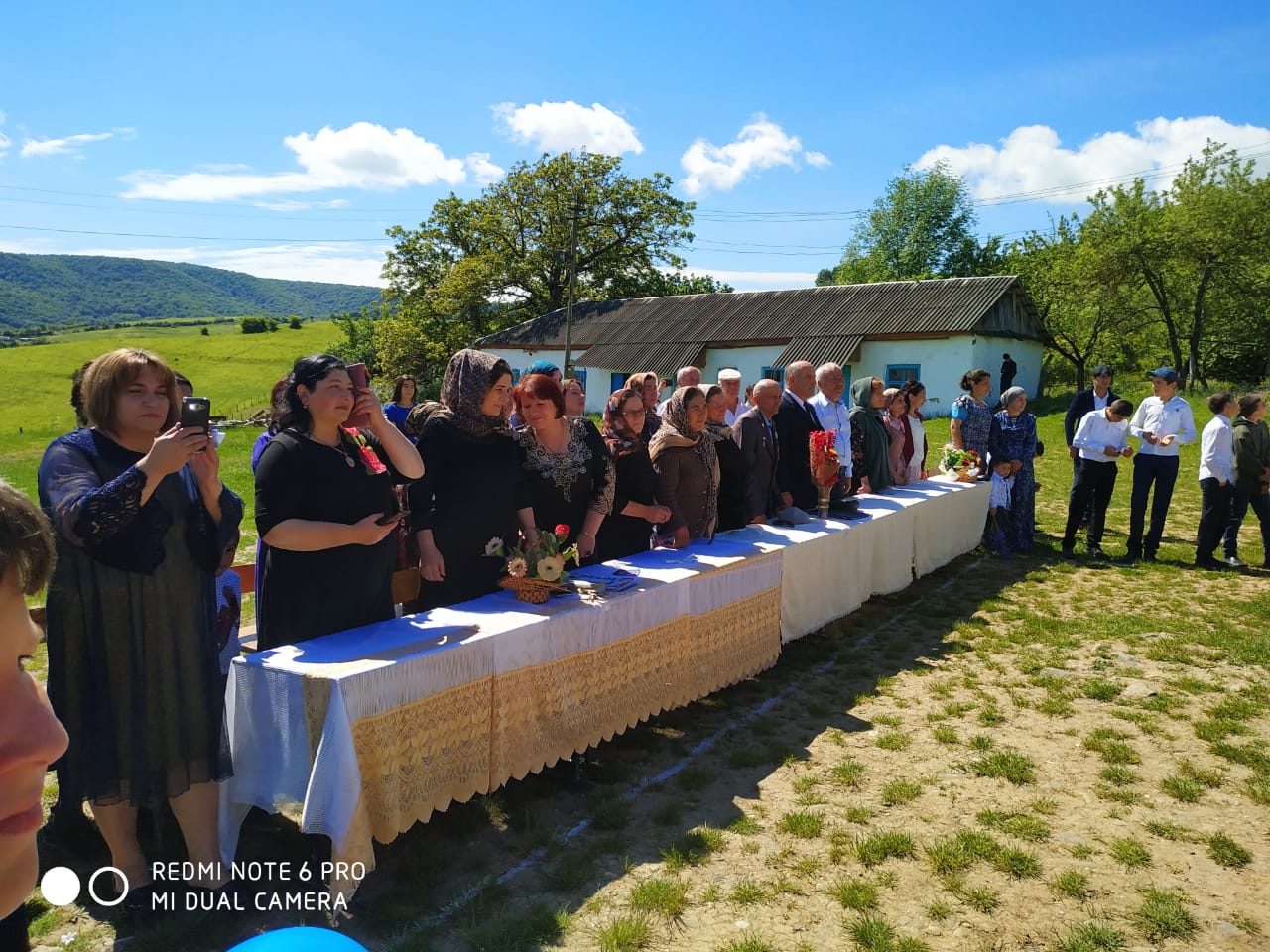       С  приветственным  словом  к  выпускникам  обратилась   директор  школы  Айдаева  Раида  Сабировна.  Она  поздравила  выпускников  и   пожелала успешной  сдачи   государственной  итоговой  аттестации. 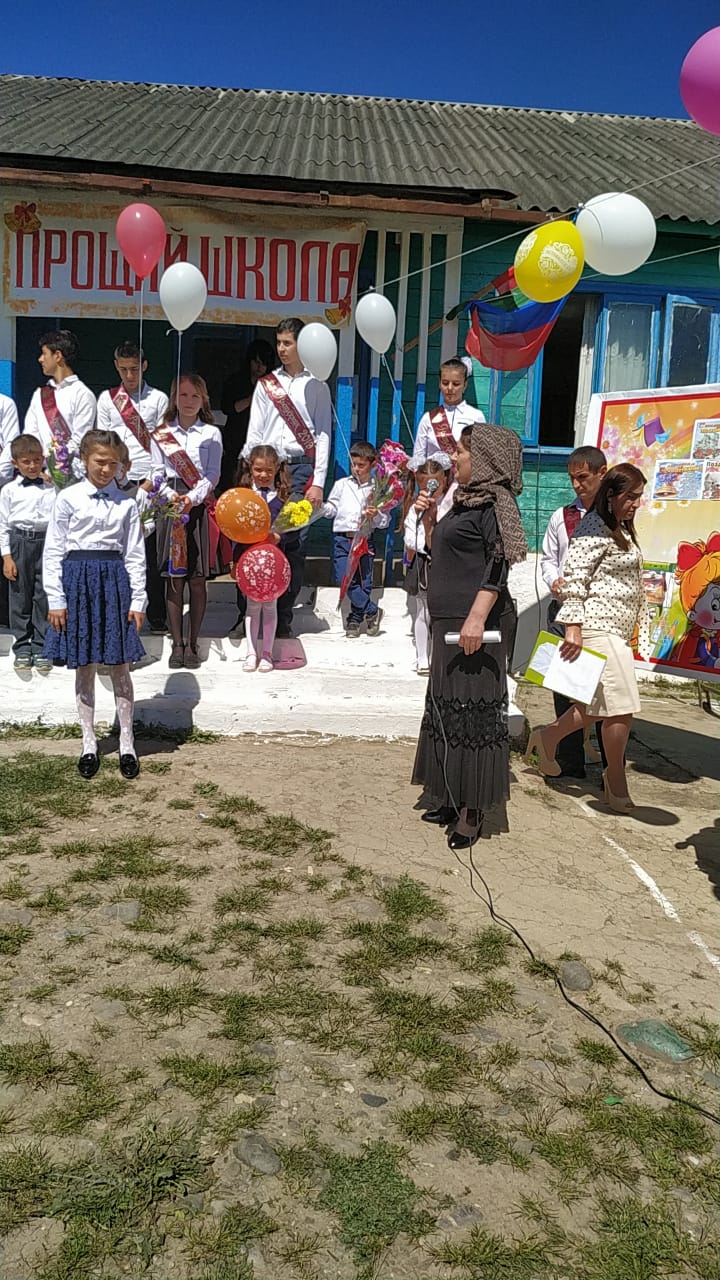       Также  добрыми  напутственными  словами  обратились  классные  руководители  11 и  9 классов  Алипулатова  З.М.  и  Алипулатов  Б.М.  и   первые  учителя  выпускников.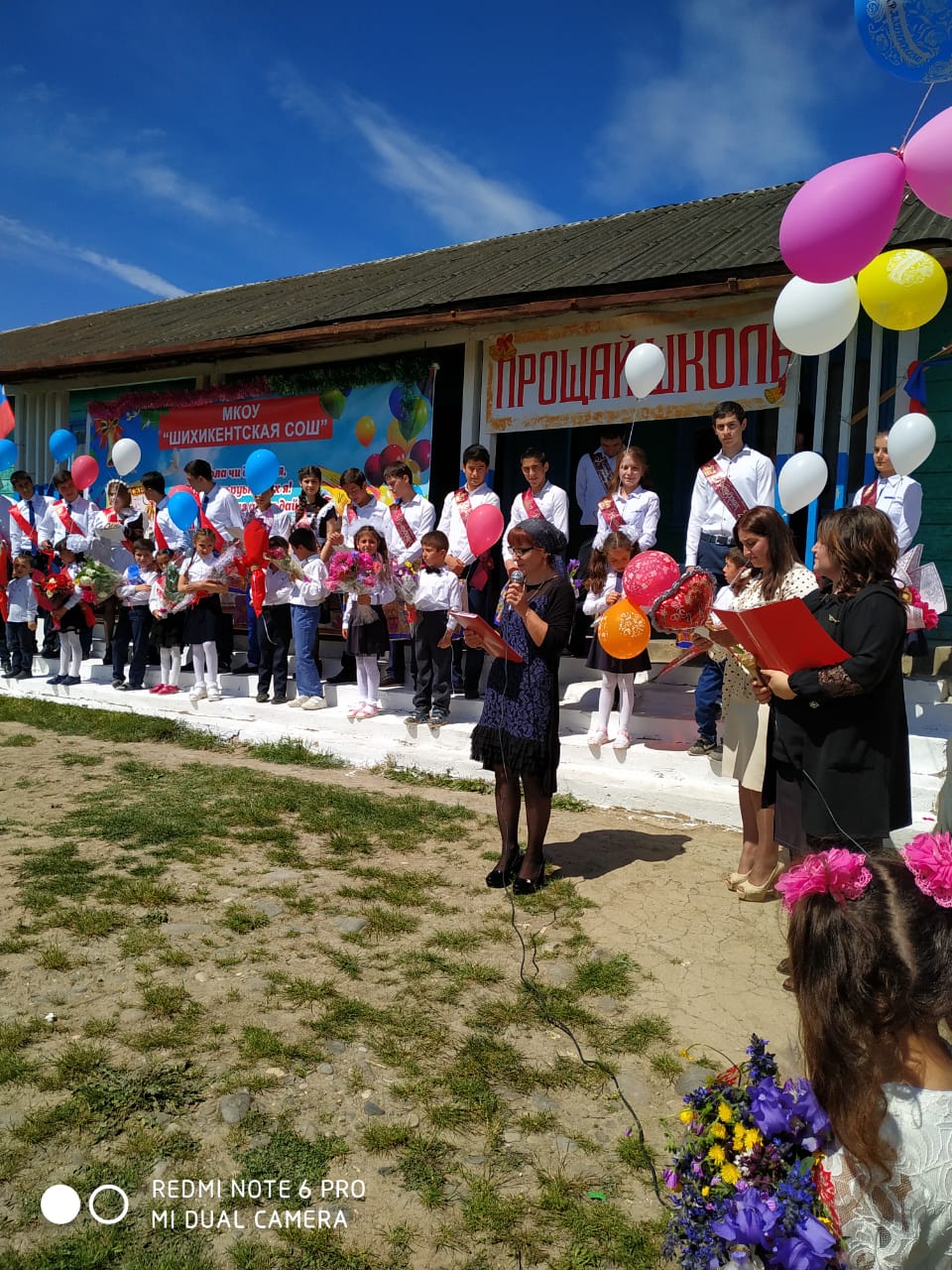 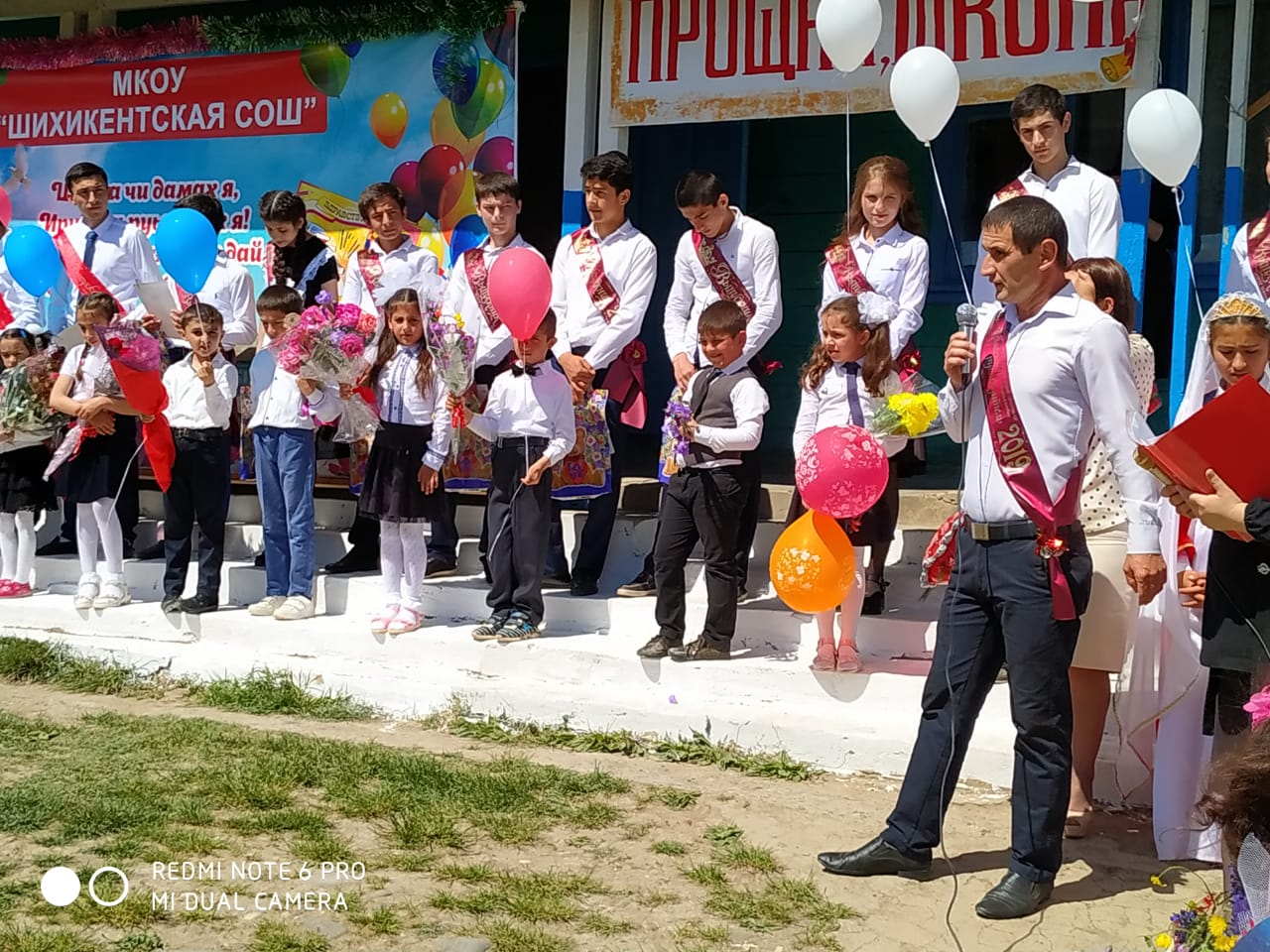 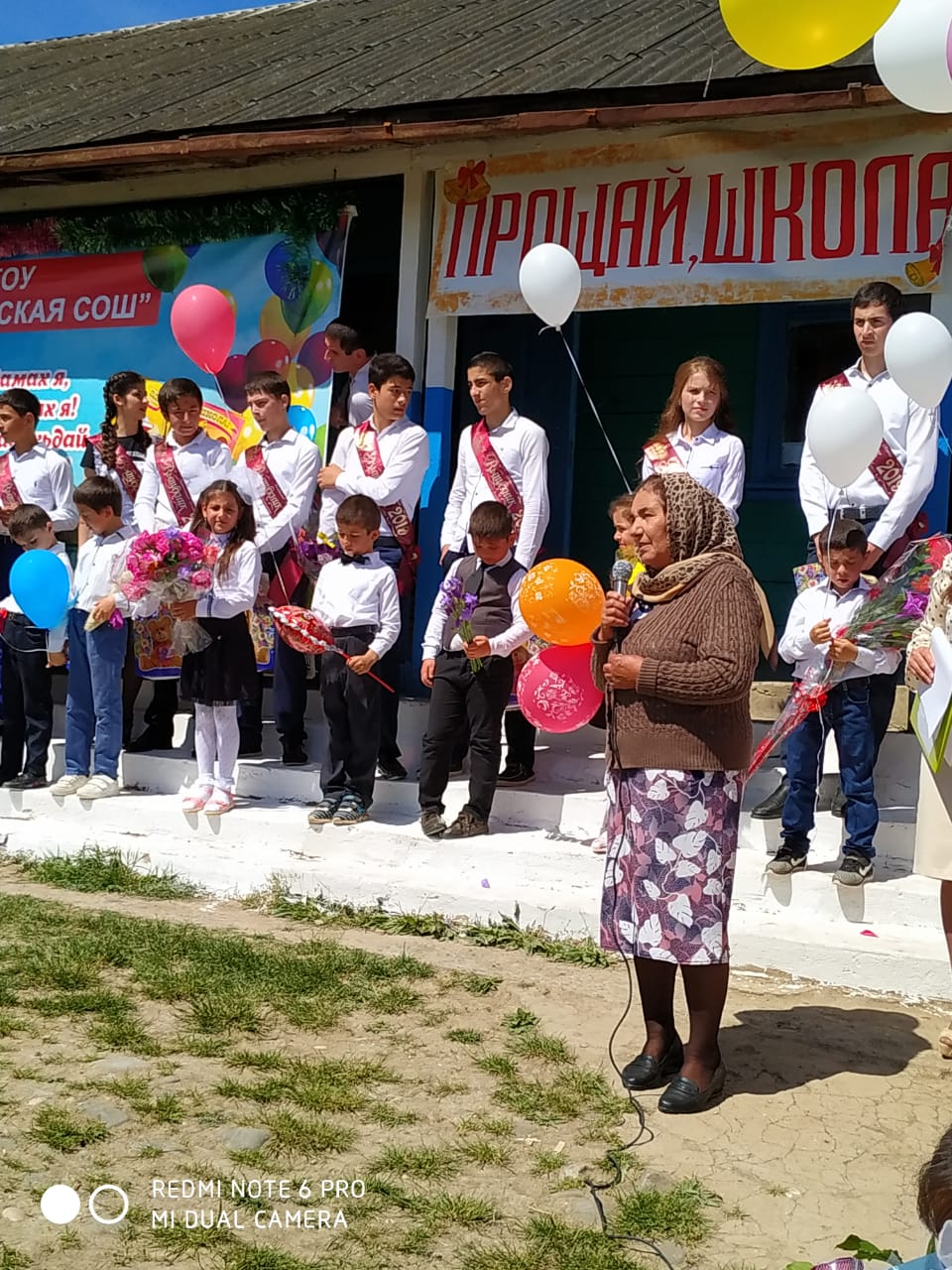        Со словами  поздравления  в  адрес  выпускников, родителей  и  учителей  выступили  почетные  гости –  1-й  секретарь  Сулейман-Стальского  райкома  КПРФ  Ханбалаев  В.У. и  секретарь  Администрации  сельского  поселения  «Сельсовет  «Шихикентский»  Алипулатова  М.М.  От  имени  Главы  Администрации  с/п  «Сельсовет  «Шихикентский»  Нажмудинова  Руслана  Герейхановича  лучшим  ученикам  начальных  классов были  вручены  подарки:  Салихову  Агабале – велосипед,  Шихкеримовой  Мадинат –  школьный  рюкзак.   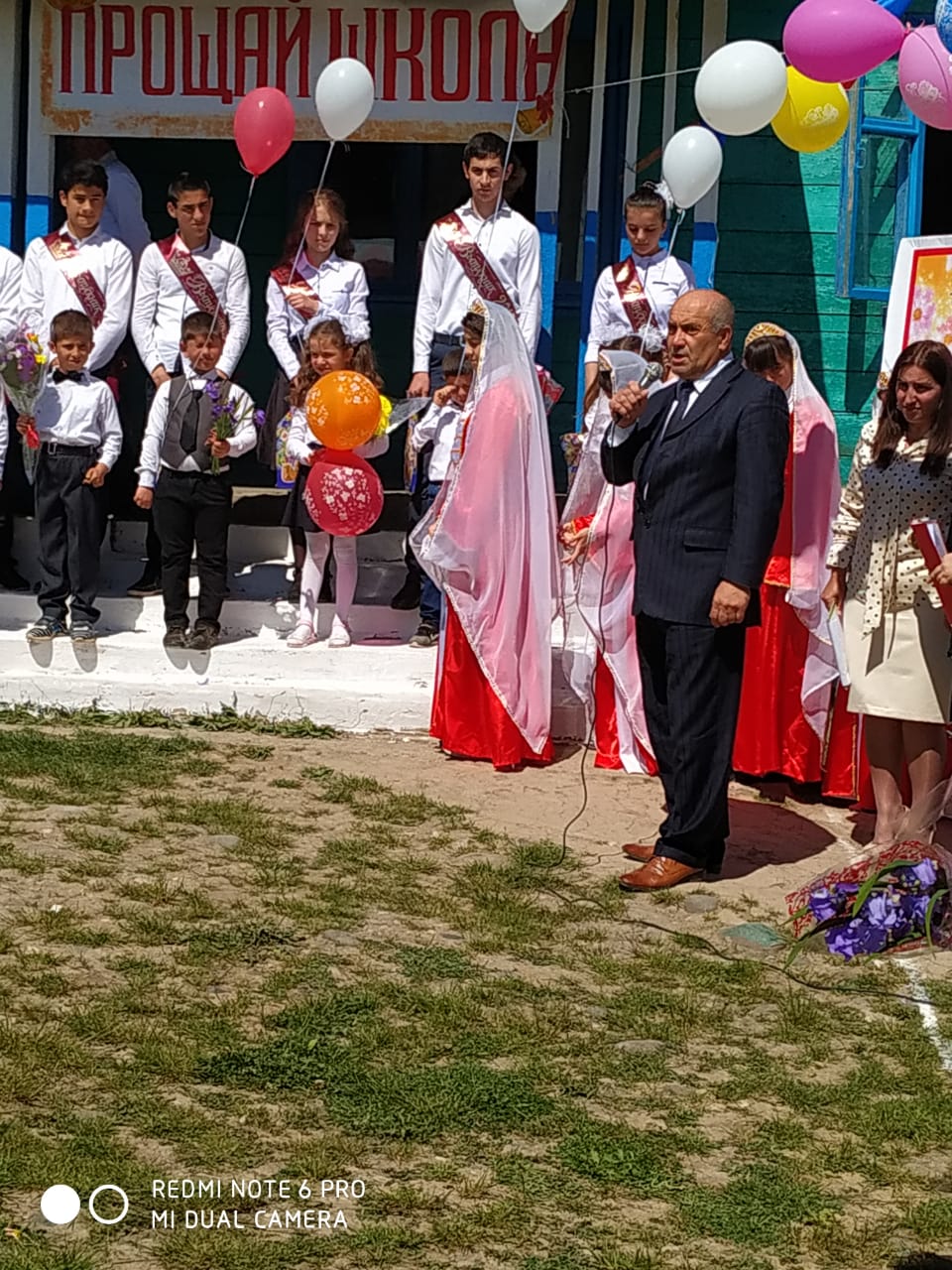 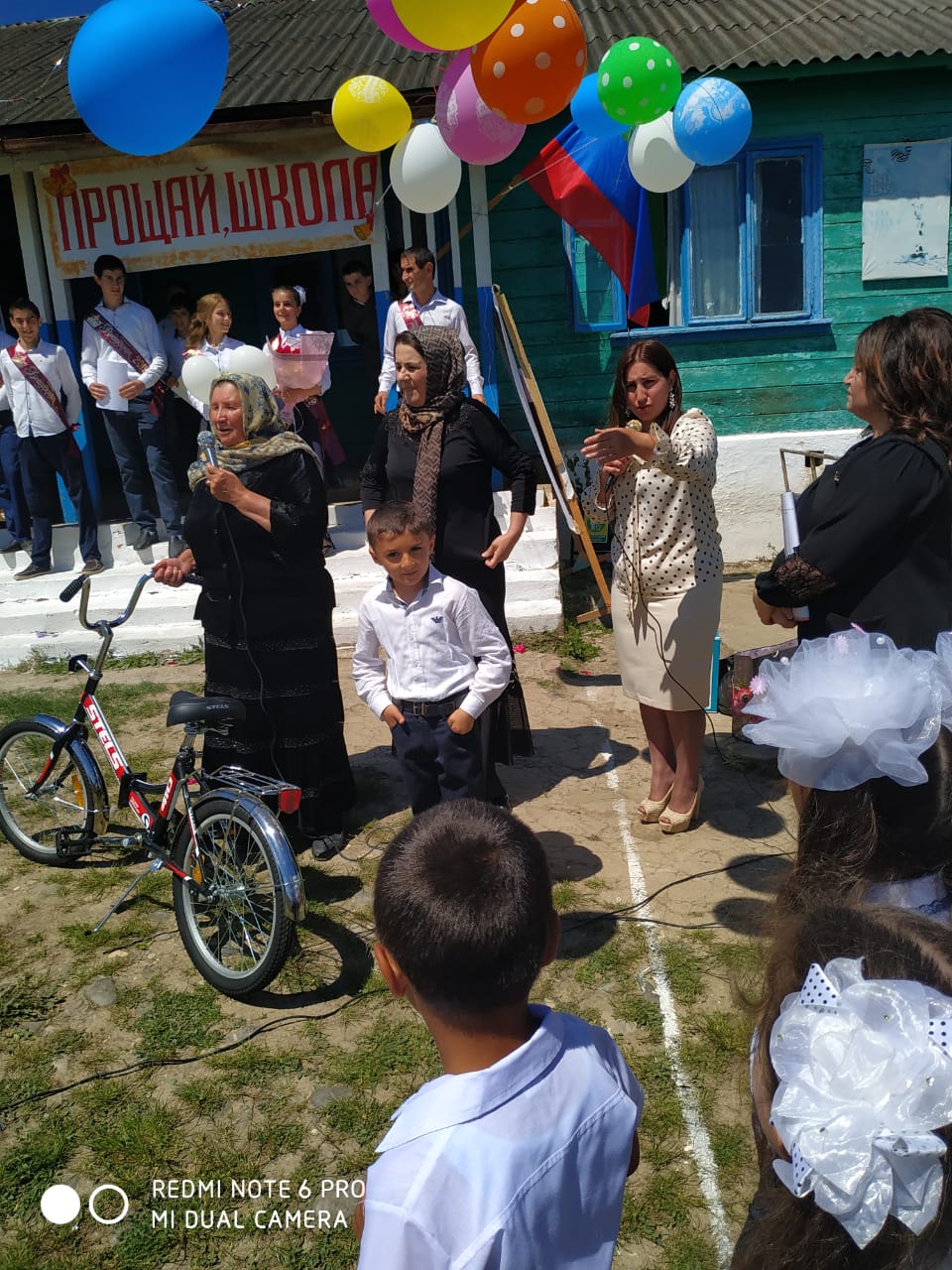        Праздник  продолжили  выпускники. Всем  работникам  школы, родителям  выпускники  адресовали  слова  благодарности  и  признательности  в  виде  стихов.  Их  беззаботное  детство  закончилось, и  впереди  ждёт  взрослая, самостоятельная  жизнь с  грустью  и  радостью, победами  и  поражениями.      Закончился  этот праздник   торжественным  запуском  в  небо  голубей  и  шаров, символизируя  окончание  школы  и  начало  нового  этапа  жизни. В  добрый  путь, дорогие  выпускники! 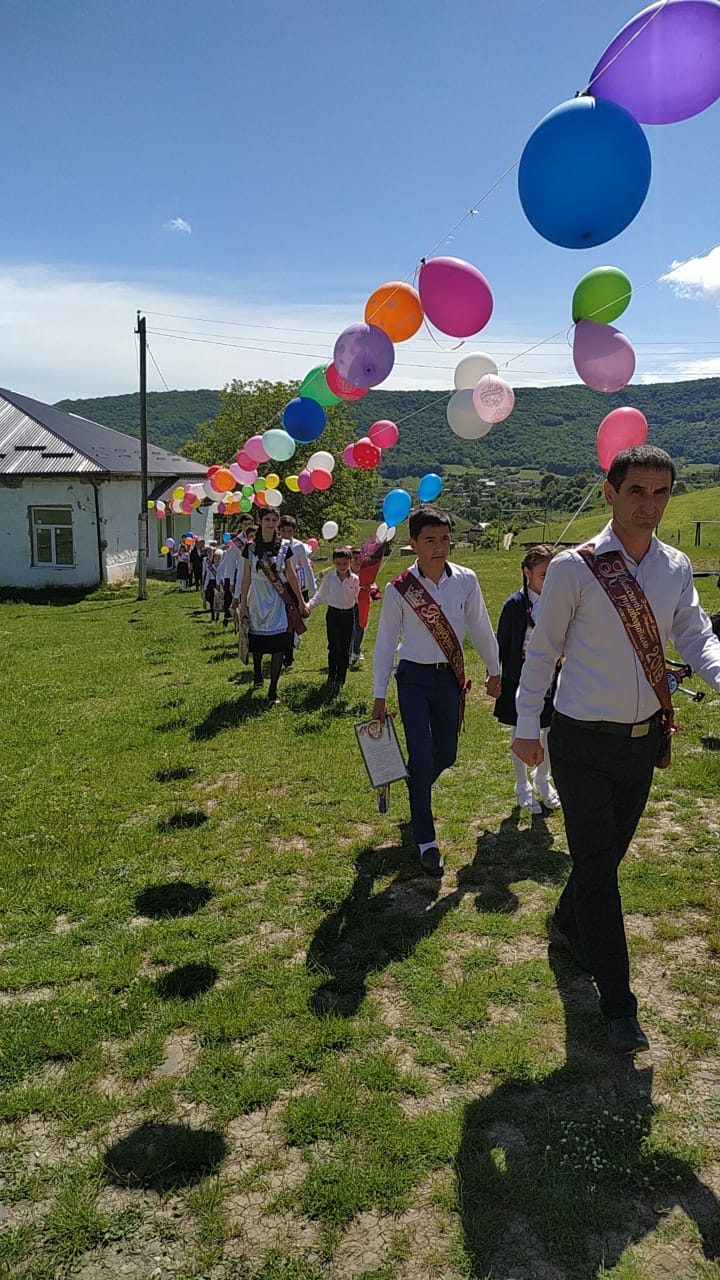 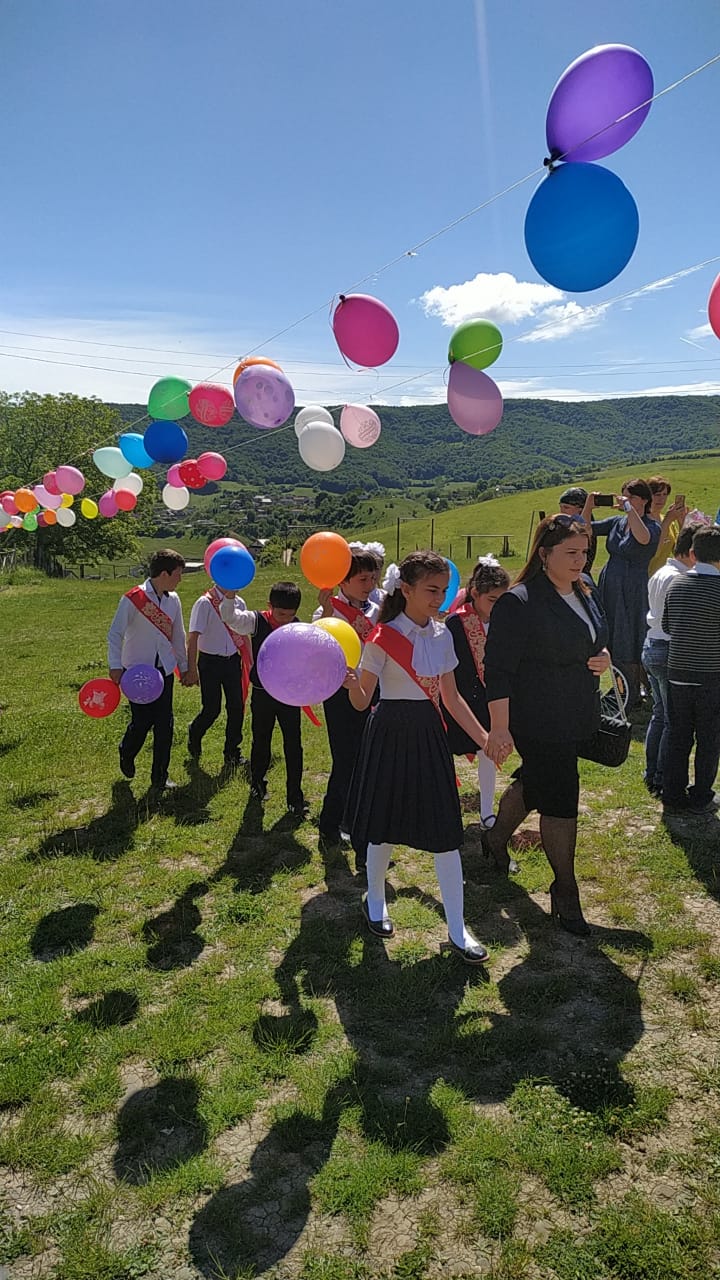 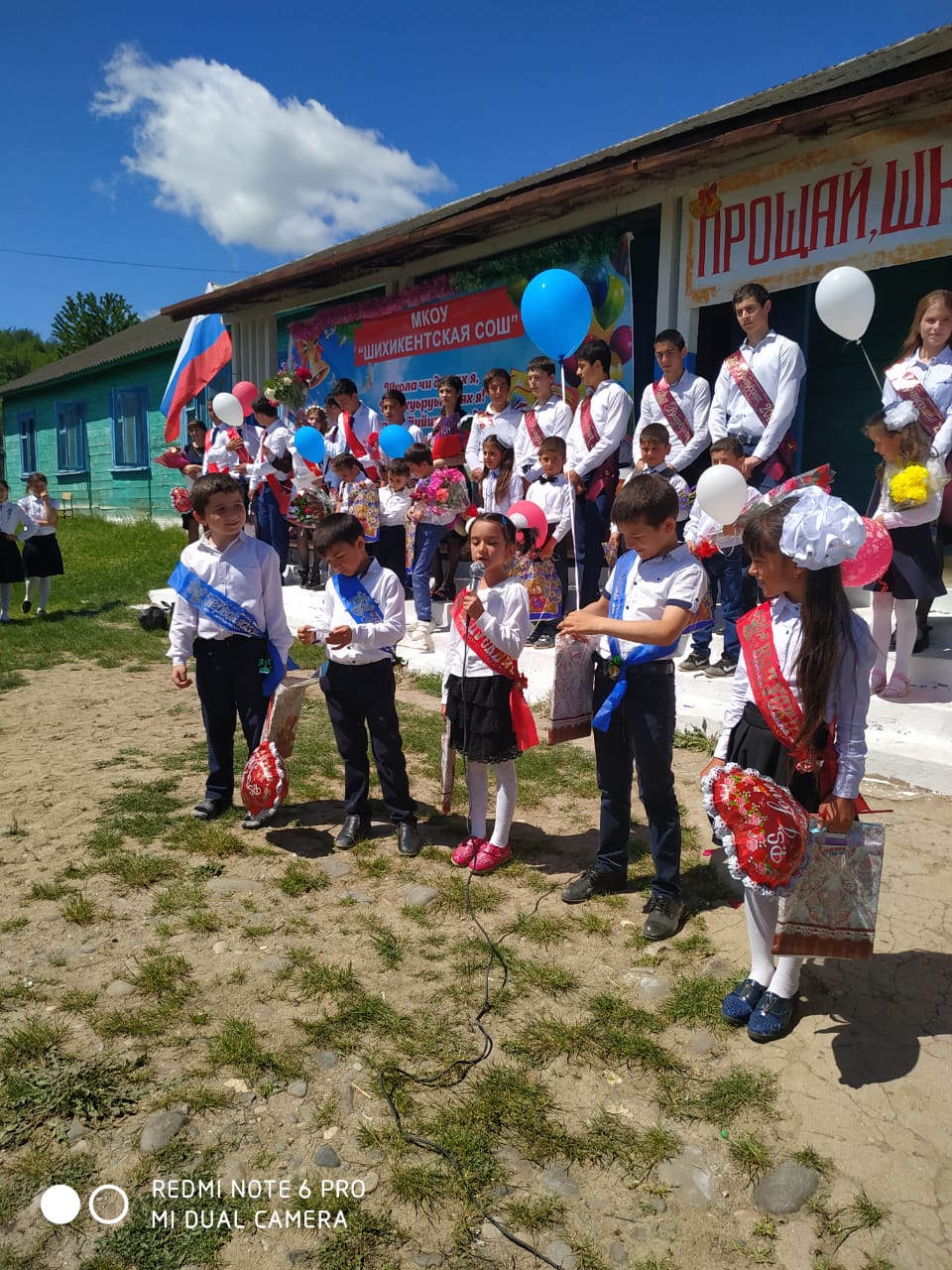 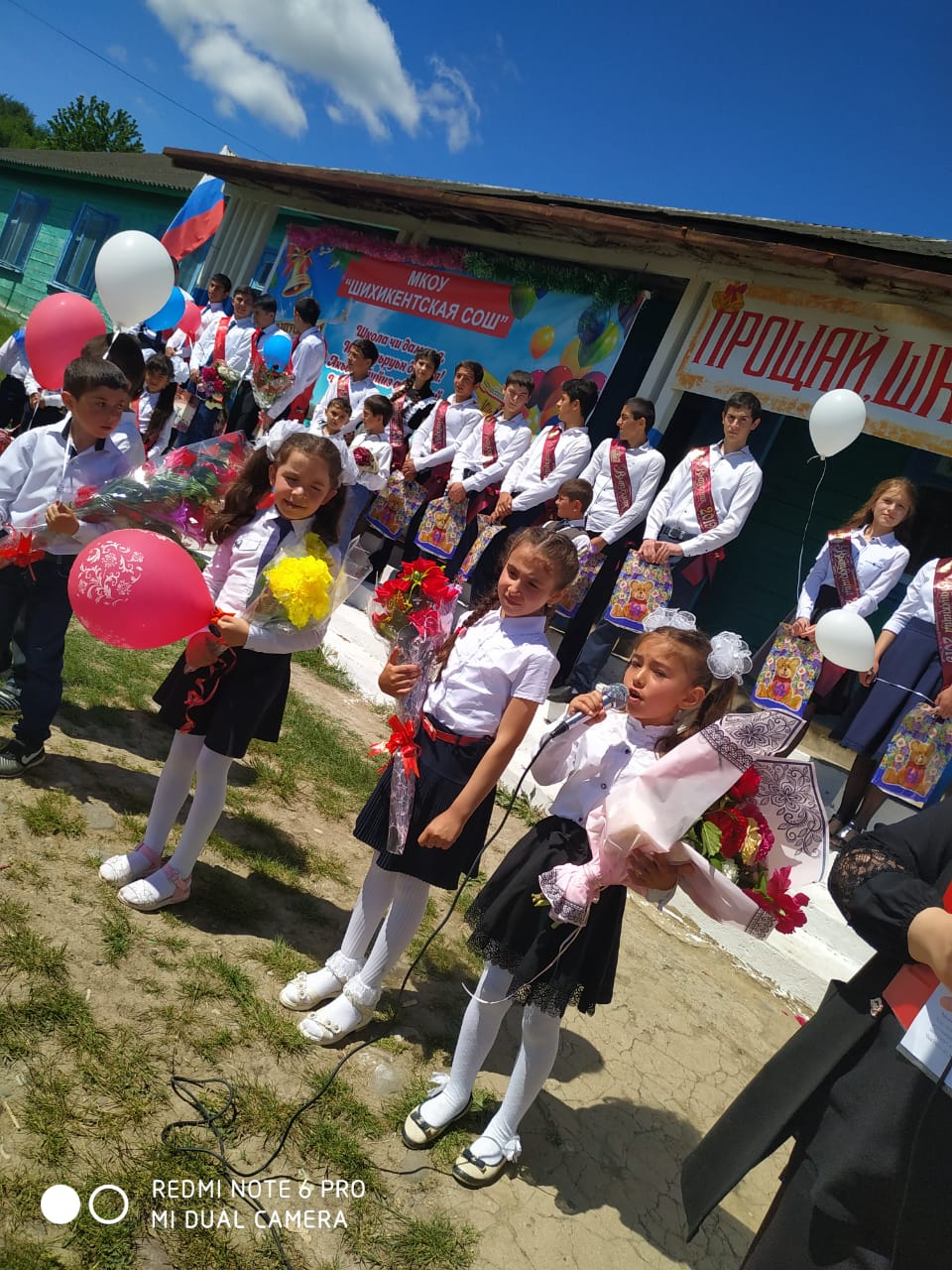 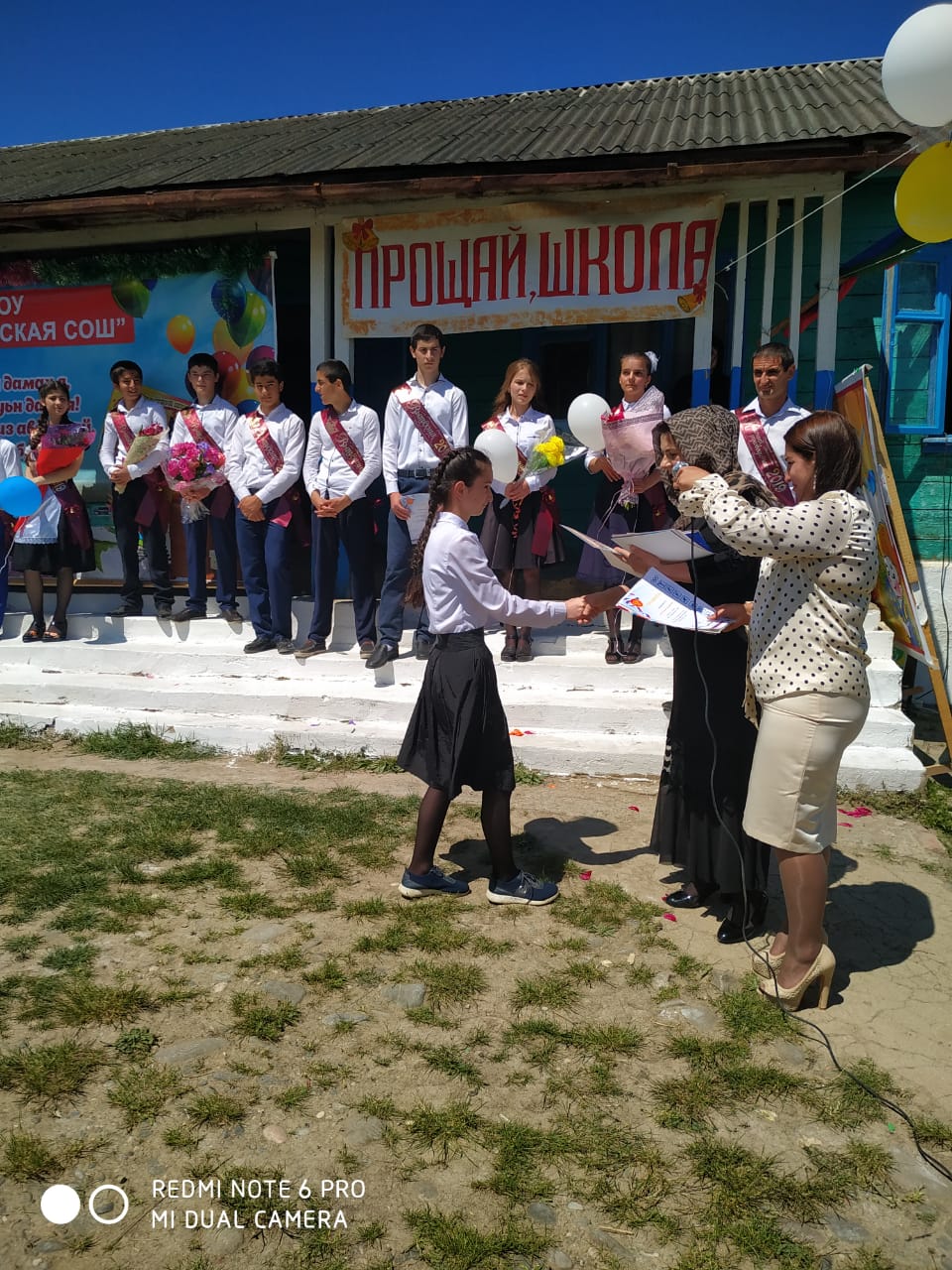 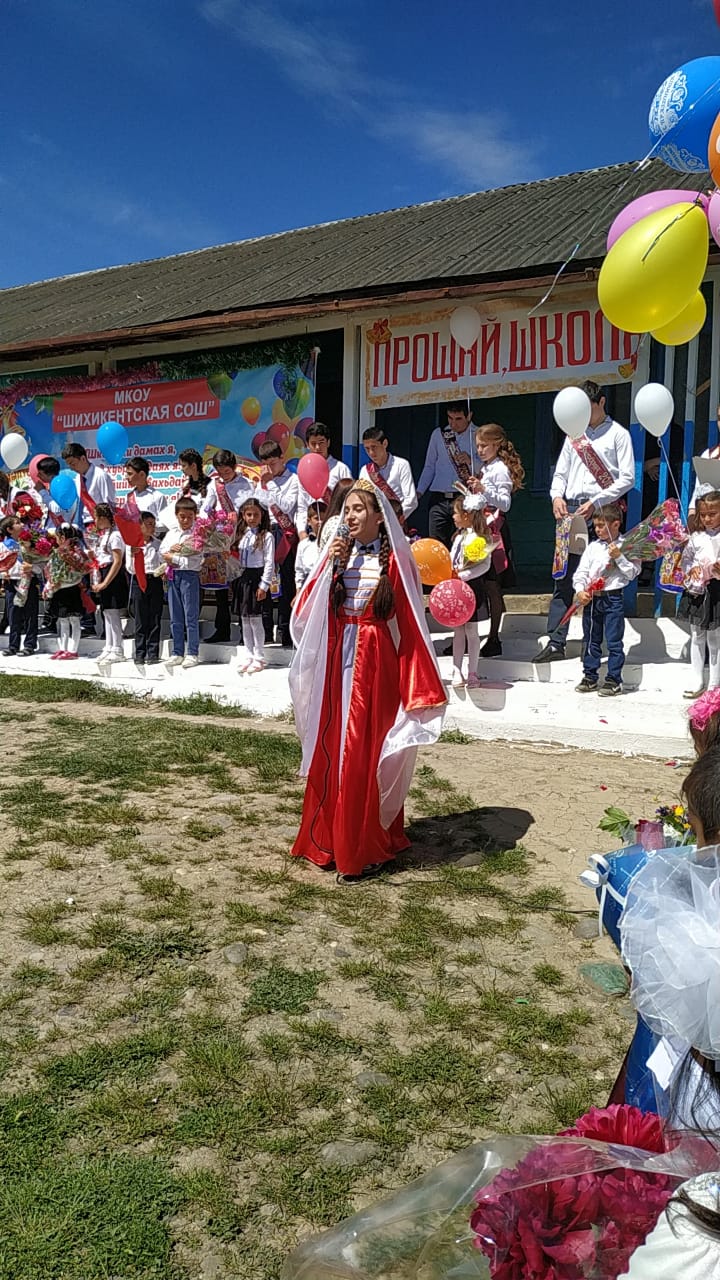 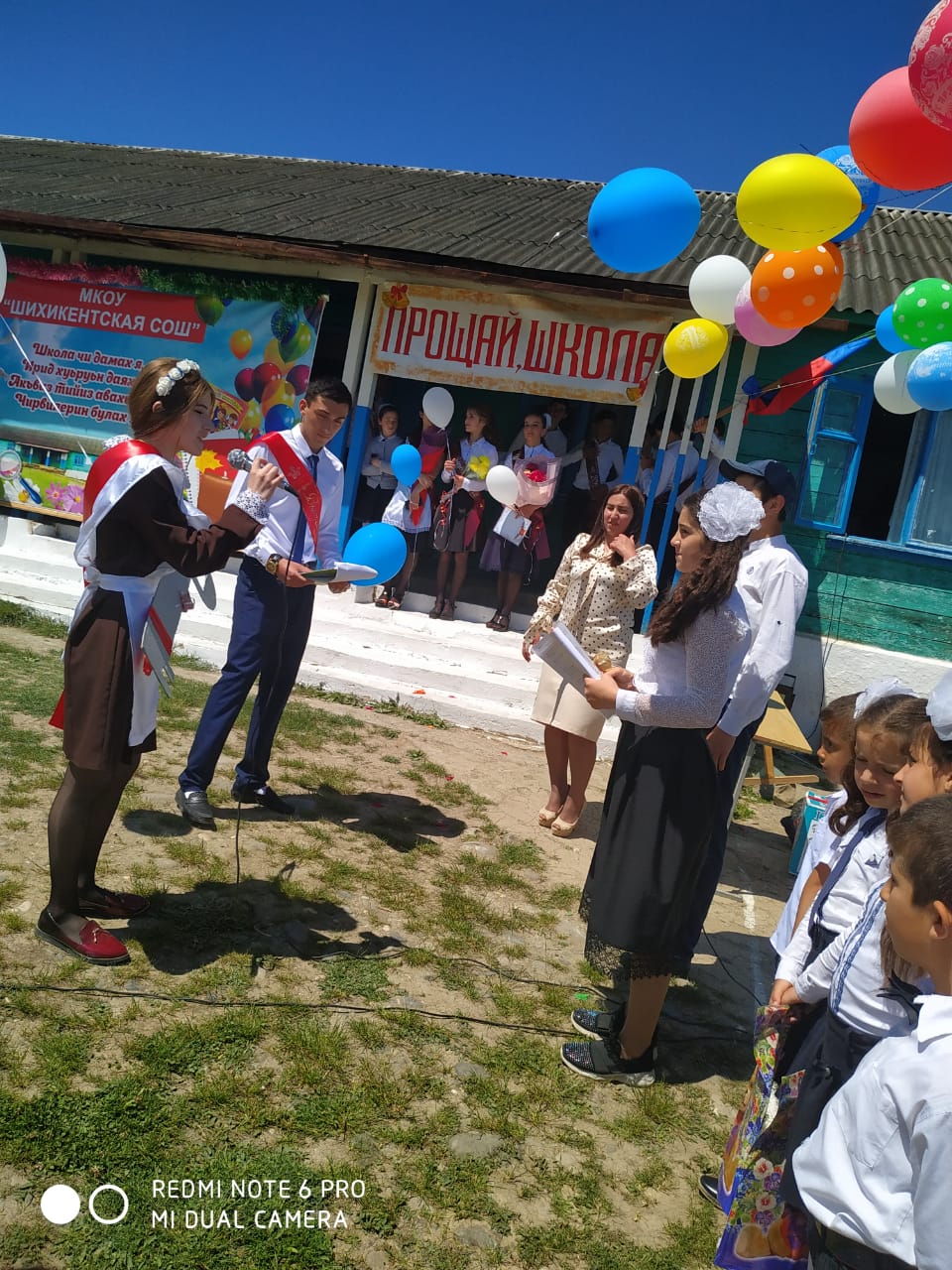 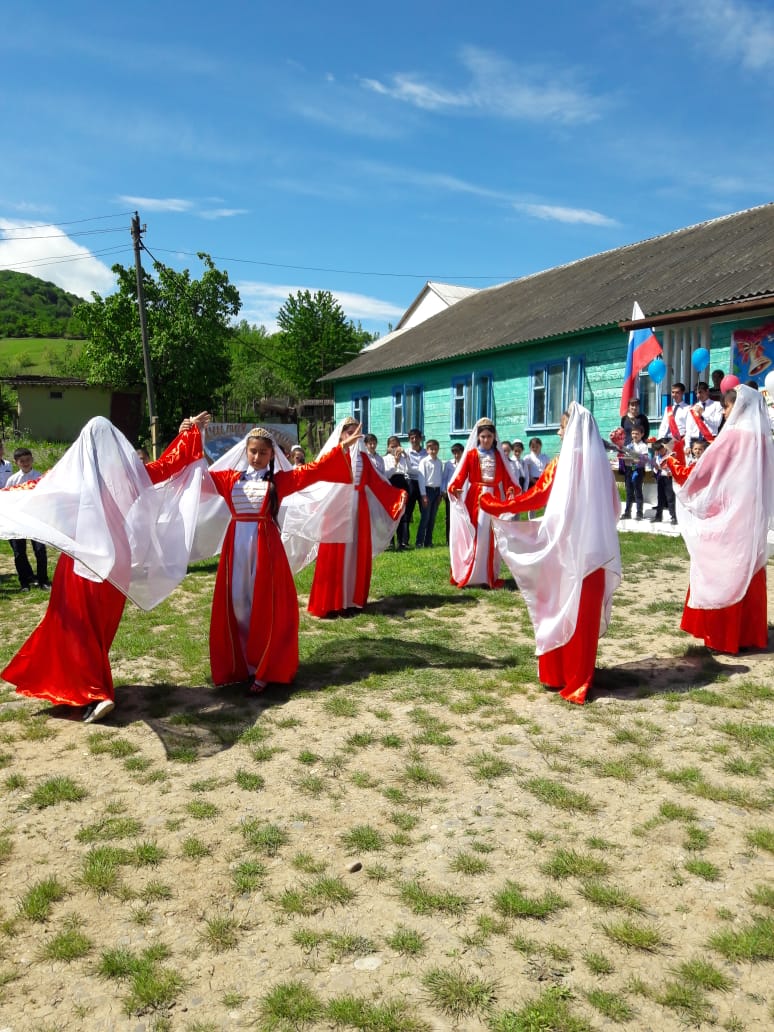 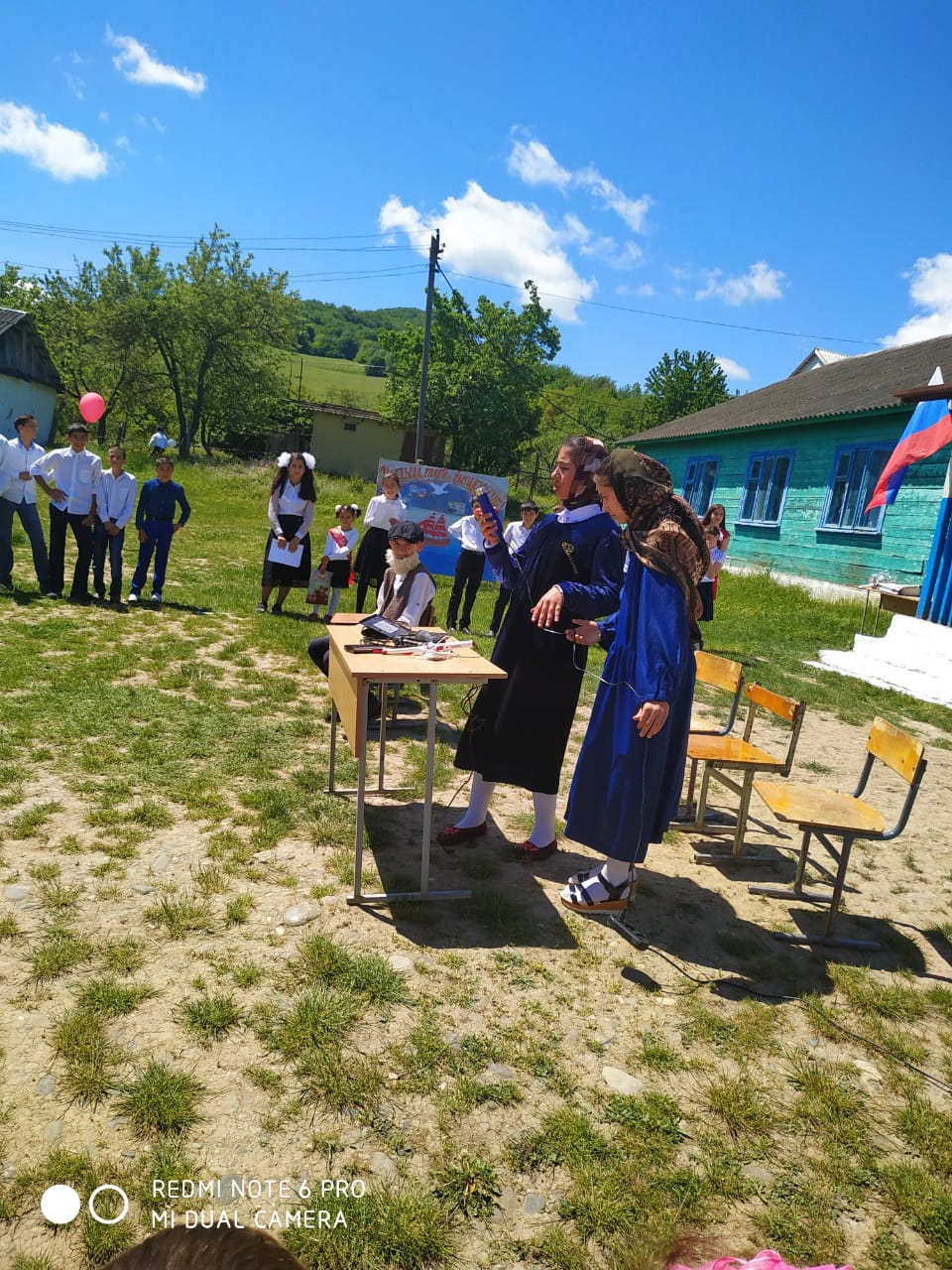 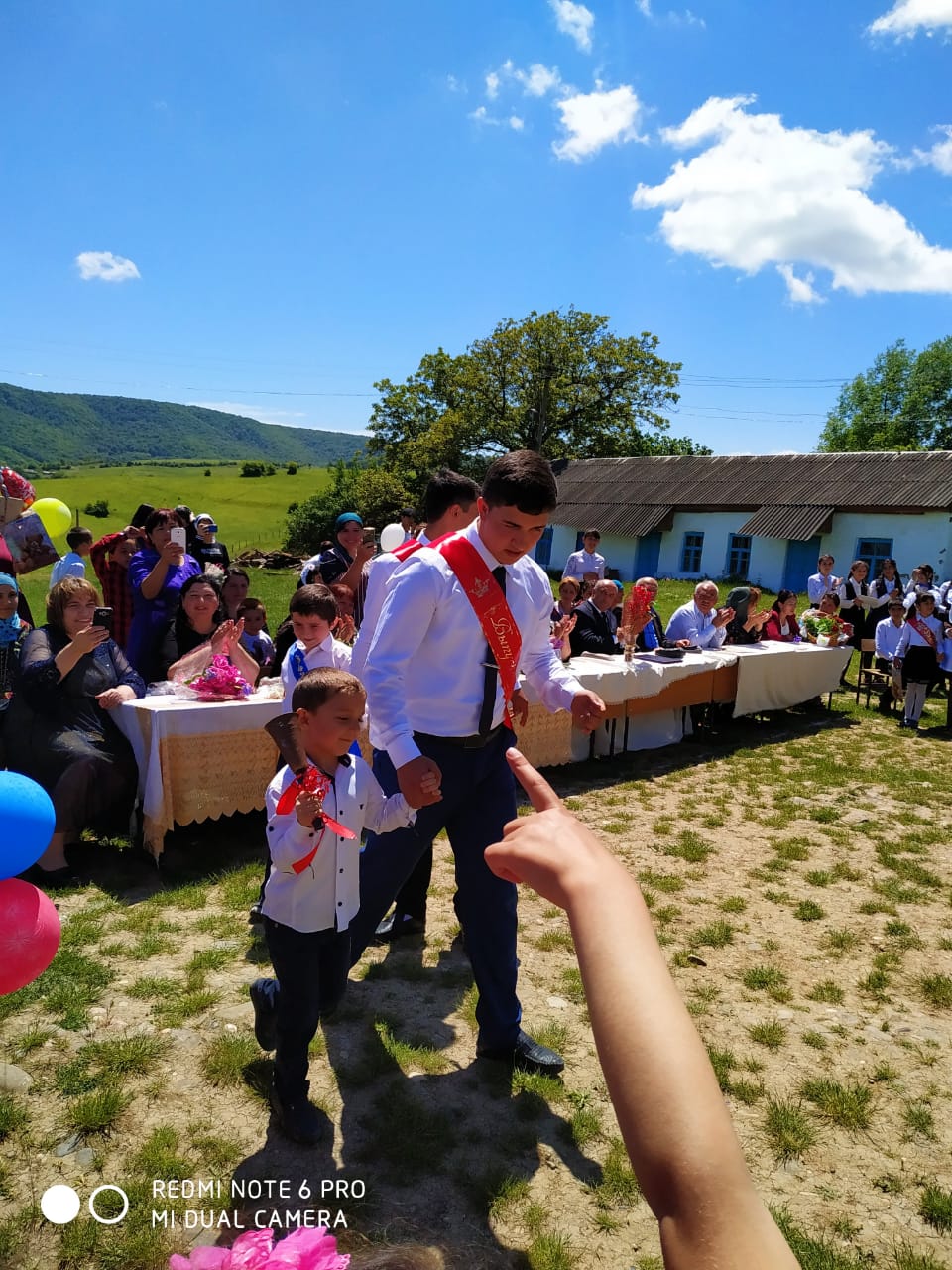 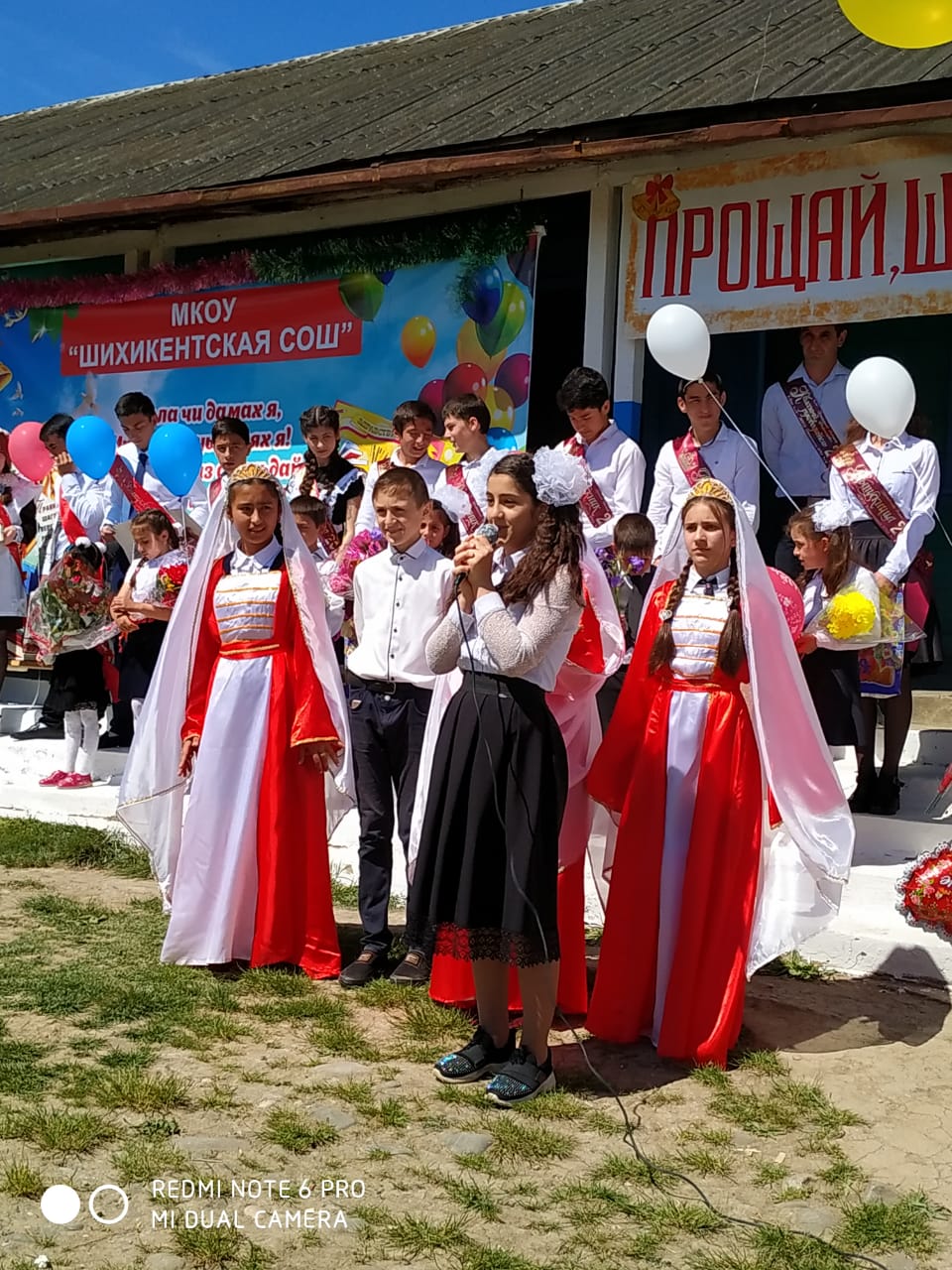 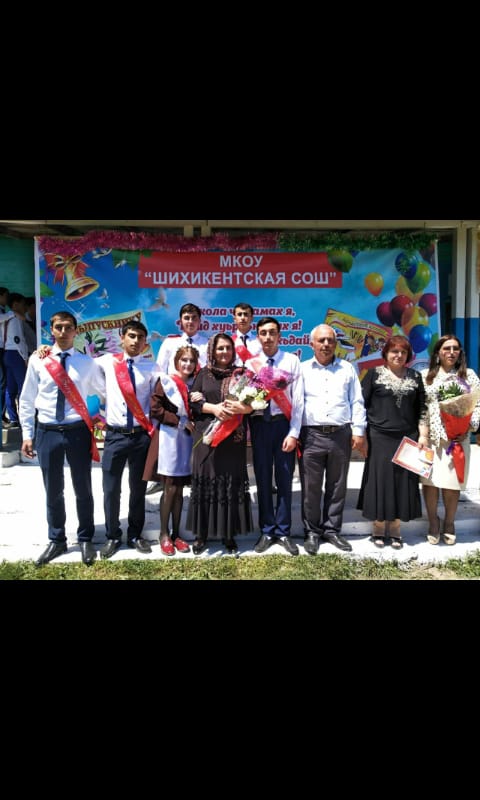 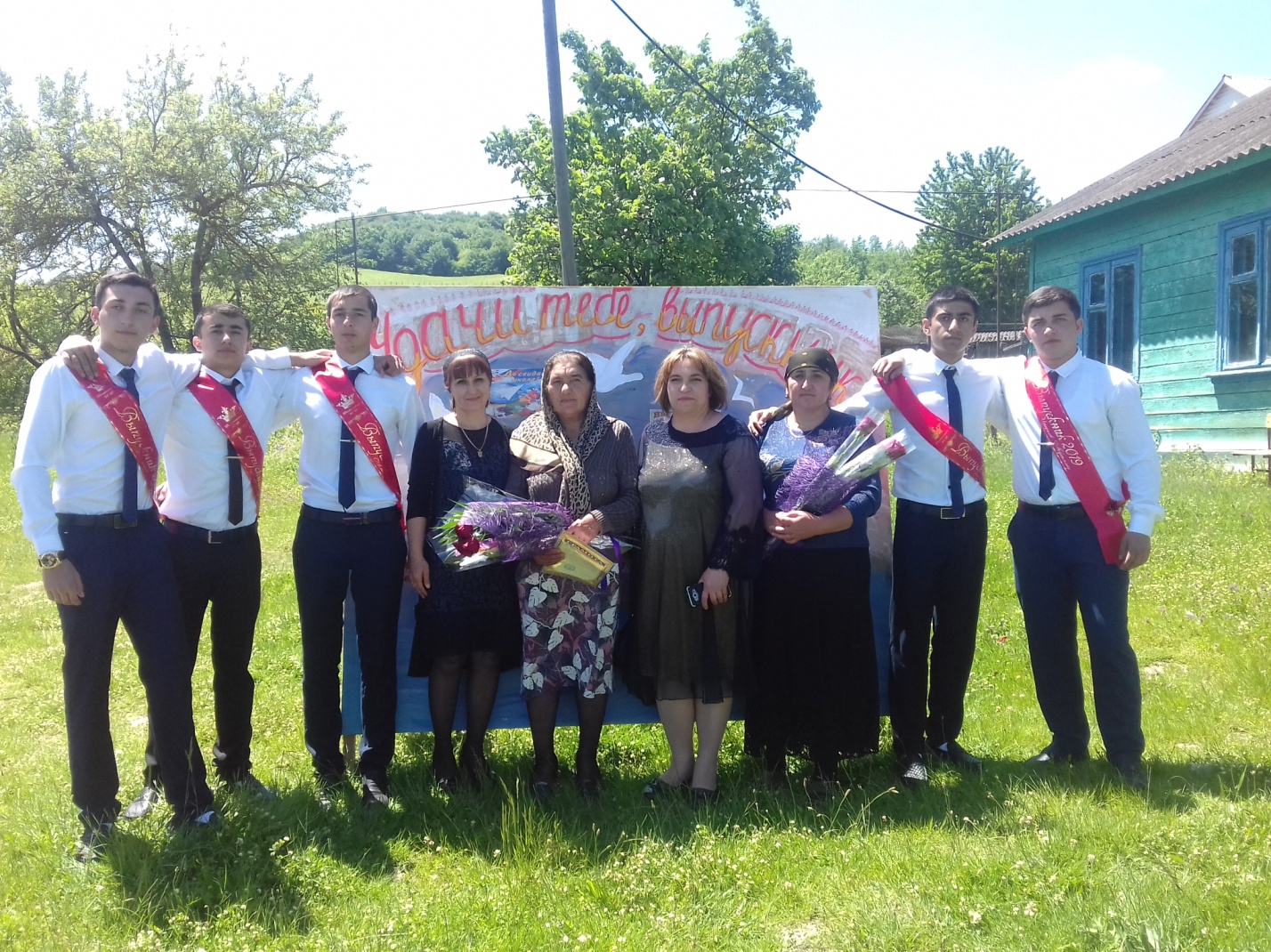 